Boys Basketball Schedule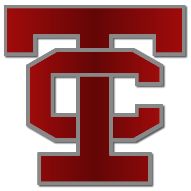 2017-2018Nov. 14		Ohio County (scrimmage)		Away		6:15pm	F-VNov. 17		Butler County (scrimmage)		Home		5:30pm	F-VNov. 28		Ft. Campbell 				Away		6pm		F/JVDec. 1			Kenwood				Away		7:30pm	G/B -VDec. 2			Fulton City				Away		3:30pm	G/B -VDec. 5			East Robertson 			Away		7:30pm	G/B -VDec. 7			Russellville				Home		6pm		F/JVDec. 8			Russellville				Home		7:30pm	G/B -VDec. 12		South Warren				Home		6pm		JV/VDec. 14		Logan County				Home		6pm		F/JVDec. 15		Logan County				Away		7:30		G/B -VDec. 16		Murray Invitational			Away		TBA		VDec. 21-23		Webster County Invitational		Away		TBA		VDec. 27-29		South Central Bank-Halton Classic	Away		TBA		V				Allen-County-ScottsvilleJan. 2			Warren East				Home		6pm		JV/VJan. 4			Franklin Simpson			Away		6pm		F/JVJan. 5			Franklin Simpson			Home		7:30pm	G/B -VJan. 6			Calloway County			Away		12:30pm	JV/VJan. 11			Logan County				Away		6pm		F/JVJan. 12			Logan County				Home		7:30pm	G/B -VJan. 13			Hopkins Central JV Tournament	Away		TBA		JVJan. 15-19*		Cumberland County – “All A Classic”	Away		TBA		G/B -V			At Clinton County*** POSSIBLE OTHER “ALL A TOURNAMENT GAMES” AT AWAY LOCATIONS******Jan. 20			Logan County Freshmen Tourney	Away		TBA		FJan. 23			Webster County			Home		6pm		JV/VJan. 25			Franklin Simpson			Home		6pm		F/JVJan. 26			Franklin Simpson			Away		7:30pm	G/B -VJan. 27			Barren County				Home		5:30pm	G/B -VFeb. 2			Crittenden County			Away		7:30pm	G/B -VFeb. 5			Rossview				Away		6pm		JV/VFeb. 6			Trigg County				Away		6pm		JV/VFeb. 8			Russellville				Away		6pm		F/JVFeb. 9			Russellville				Away		7:30pm	G/B -VFeb. 15		Caldwell County			Home		7:30pm	G/B -VDistrict Tournament at Logan County High School in Russellville, KYRegional Tournament at Western Kentucky University in Bowling Green, KYState Tournament at Rupp Arena in Lexington, KY